ATUALIZAÇÃO DO CADASTRO Data: ___/___/___ ______________________________ Assinatura do aluno PROGRAMA DE PÓS-GRADUAÇÃO EM CIÊNCIAS CONTÁBEIS – PCOPROGRAMA DE PÓS-GRADUAÇÃO EM CIÊNCIAS CONTÁBEIS – PCO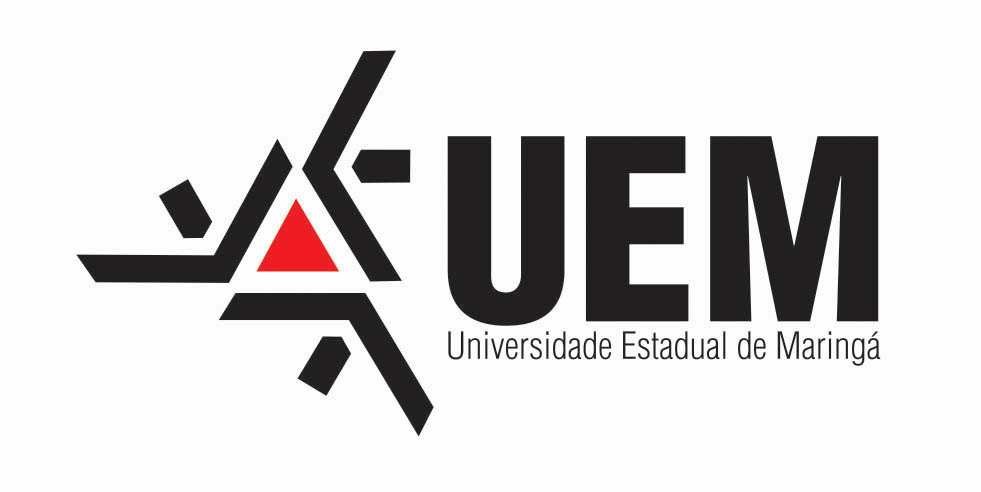 UNIVERSIDADE ESTADUAL DE MARINGÁ – UEM Centro de Ciências Sociais Aplicadas Departamento de Ciências Contábeis Av. Colombo, 5.790 – Zona 07 – 87020-900 – Maringá – Pr. – Fone: (44) 3011-4909 ou 3011-4910 NOME COMPLETO: NOME COMPLETO: Rua/ Av.: Rua/ Av.: Bairro: Bairro: Cidade: Estado: CEP: E-mail: Fone Residencial: (    ) Celular: (    ) POSSUI VÍNCULO EMPREGATÍCIO? Sim  (    )           Não (    ) SE “SIM”, INFORMAR: SE “SIM”, INFORMAR: LOCAL(IS) DE TRABALHO (nome da empresa/escola/instituição): LOCAL(IS) DE TRABALHO (nome da empresa/escola/instituição): 1. Fone: (    ) 2.  Fone: (    ) 3.  Fone: (    ) 